附件4：滁州学院本科毕业设计（论文）工作评估办法每学年本科生毕业设计（论文）工作结束后，由校 、院对毕业设计（论文）工作进行评估。一、学院评估学院毕业设计（论文）工作评估由学院组织实施，内容包括毕业设计（论文）前期准备工作、设计（论文）完成情况、毕业设计（论文）工作组织管理、工作经验及问题四个方面。⒈ 毕业设计（论文）前期准备① 毕业设计（论文）选题质量；② 毕业设计（论文）开题报告的规范情况。⒉ 设计（论文）完成情况① 毕业设计（论文）预期目标；② 毕业设计（论文）完成情况。⒊ 毕业设计（论文）工作组织管理① 毕业设计（论文）过程管理情况；② 毕业设计（论文）成绩评定情况。4.毕业设计（论文）中主要工作经验、存在的主要问题、提高毕业设计（论文）质量的意见和建议二、学校评估⒈ 各学院在规定的时间内将学院评估总结报教务处；⒉ 教务处组织有关专家对设计（论文）进行评审，学院按抽查学生名单将有关材料报教务处，材料包括：① 毕业设计（论文）开题报告；② 指导教师评阅表；③ 专家评阅表；④ 答辩情况记载表及答辩原始记录本；⑤ 成绩评定表；⑥ 毕业设计（论文）。⒊ 学校公布评估结果，对毕业设计（论文）工作中的问题予以通报。滁州学院本科毕业设计（论文）工作流程注：相关工作的时间安排是建议性的，各学院可根据实际适当提前。滁州学院本科毕业设计（论文）选题审批表学院：                                  届别：                       说明：1、表中“课题类型”是指纵向课题、横向课题、自拟课题，由指导教师按类填写。      2、本表用钢笔填写或用计算机打印，字迹须清晰。      3、此表由学院存档。学院（盖章）：           填表人：            负责人：             日期：  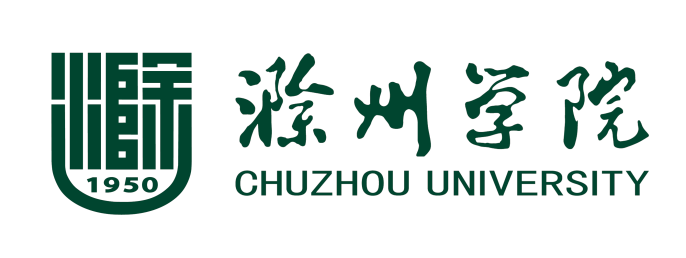 本科毕业设计（论文）开题报告表课题题目                                      学生姓名                                      所学专业                                      导师姓名                                      报告日期                                      教务处制关于本科毕业设计（论文）开题报告的规定为切实做好本科毕业设计（论文）的开题报告工作，保证论文质量，特作如下规定：一、开题报告是本科毕业设计（论文）的必经过程，所有本科生在写作毕业设计（论文）之前都必须作开题报告。二、开题报告主要检验学生对专业知识的驾驭能力和研究能力，考察写作论文的准备工作是否深入细致，包括选题是否恰当，资料占有是否翔实、全面，对国内外的研究状况是否了解，本人的研究是否具有创新性等。三、毕业设计（论文）开题报告前，学生必须根据所学专业培养目标，与教师双向选择后确定选题，在指导教师的指导下，广泛查阅文献，深入调查研究，收集资料，制定研究方案，在此基础上撰写开题报告。四、学生设计（论文）开题前需认真填写开题报告表，并向导师提出申请，由毕业设计（论文）指导小组负责开题报告的评议。五、毕业设计（论文）指导小组应当对开题报告进行认真评议，主要评议论文选题是否恰当，研究设想是否合理、可行，研究内容与方法是否具有开拓性、创新性，是否可以开始进行论文写作等。评议结果分为“合格”和“不合格”两种，学生开题报告评议结果须为“合格”方可开始论文写作。毕业设计（论文）指导小组不得少于3人。六、开题报告表应送交所在学院保存。七、表中各项可自行加页。（续表）说明：此表同毕业设计（论文）其他材料一起交学院保存。滁州学院毕业设计（论文）工作中期检查表（学院填写）               学院                                     专业　教学副院长签字：                           学院公章：滁州学院本科毕业设计（论文）指导教师评阅表（此表由学院存档）滁州学院本科毕业设计（论文）专家评阅表（此表由学院存档）滁州学院本科毕业设计（论文）答辩情况记载表题  目：                                               专  业：                   学生姓名：        学号：         届 别：     指导教师：           答辩时间：                记录人：               （此表由学院存档）滁州学院本科毕业设计（论文）成绩表学院：                    （盖章）学院院长签名：                                                年    月    日注：总评成绩=指导教师评定成绩20%+评阅教师评定成绩20%+答辩评定成绩60%；等级指优秀、良好、中等、及格、不及格五种。（此表由学院存档）本科毕业设计（论文）工作流程图本科毕业设计（论文）答辩流程图序号工作环节主要工作内容时间安排1组织准备1．各学院成立毕业设计（论文）工作领导小组，制订工作计划和安排；2．对指导教师、学生进行动员，明确相关规章制度；3．检查落实毕业设计（论文）工作各项必备条件。第七学期第4周前2征题审题1．对指导教师资格进行审查；2．指导教师根据专业培养目标要求申报毕业设计（论文）选题；3．学院结合专业要求审查各申报选题，确定选题；第七学期第7周前3选题    1．公示选题，指导教师、学生双向选择，学院调整并确定选题结果；2．学院将选题情况汇总后报送教务处备案。第七学期第15周前4下达任务指导教师向学生下达任务，明确课题研究内容、任务、进程安排及基本要求等。第七学期第16周前5开    题1．指导教师指导学生广泛查阅文献资料，撰写文献综述；2．组织学生开题，填写开题报告书；3．学院检查学生开题工作完成情况及完成质量。第七学期结束前6中期检查1．检查内容包括：学生毕业设计（论文）工作进展，如设计（论文）撰写、实验等工作完成情况及完成质量、学生在毕业设计（论文）期间的学习纪律情况、指导教师到位情况、毕业设计（论文）工作安排落实及组织管理情况等；2．学院组织各系（教研室）、指导教师、学生开展自查；3．教务处开展专项检查。第八学期第6-7周7撰写论文1．学院结合专业特点开展设计（论文）写作专题讲座，指导学生规范撰写论文；2．学生按相关规范撰写设计（论文）初稿，由指导教师提出指导、修改意见；3．学生根据指导教师提出的指导、修改意见，完成设计（论文）定稿；4．按规范装订成册后，提交指导教师及专家评阅。第八学期8评    阅1．学院提前拟定评阅、答辩工作具体安排；2．指导教师对毕业设计（论文）进行评阅，写出评语及建议论文评定等级； 3．专家对毕业设计（论文）进行评阅，写出专家评阅意见及建议论文评定等级。第八学期9查 重学校按照一定比例随机抽取一定数量的毕业设计（论文）通过知网进行查重第八学期第12-14周9答    辩1．学生将毕业设计（论文）定稿提交给所在答辩小组；2．答辩教师应提前审阅学生的毕业设计（论文），拟订答辩提纲，作好答辩准备；3．学生参加小组答辩，并采取公开形式进行；4．答辩小组复查学生答辩资格，写出对毕业设计（论文）的评价意见，并根据量化评分参考标准评定设计（论文）成绩及等级；5．答辩原始记录本由学院保存备查。第八学期第15-16周10复    议1．对成绩为优秀及评阅答辩中有争议的毕业设计（论文），答辩委员会须进行审查、复议，确定最终成绩及等级；2．论文 (设计)成绩经分管教学副院长审核签字后由学院保存备查。第八学期结束前4周11档案管理1．学生根据规范要求将毕业设计（论文）定稿文本及电子版交学院存档；2．各学院整理毕业设计（论文）相关材料，规范档案管理，相关材料至少保存4年。第八学期结束前3周12总结评优1．各学院总结毕业设计（论文）工作，提交总结报告和相关分析材料，推荐优秀毕业设计（论文）；2．教务处组织开展毕业设计（论文）专项评估。第八学期结束前2周课题名称课题类型适用专业指导教师专业技术职务核批学生数课题完成形式本课题性质、主要内容及意义：本课题性质、主要内容及意义：本课题性质、主要内容及意义：本课题性质、主要内容及意义：专业审查意见：                                                      负责人签名：年   月   日专业审查意见：                                                      负责人签名：年   月   日专业审查意见：                                                      负责人签名：年   月   日专业审查意见：                                                      负责人签名：年   月   日学院审查意见：负责人签名：年   月   日学院审查意见：负责人签名：年   月   日学院审查意见：负责人签名：年   月   日学院审查意见：负责人签名：年   月   日备注：备注：备注：备注：滁州学院本科毕业设计（论文）选题汇总表滁州学院本科毕业设计（论文）选题汇总表滁州学院本科毕业设计（论文）选题汇总表滁州学院本科毕业设计（论文）选题汇总表滁州学院本科毕业设计（论文）选题汇总表滁州学院本科毕业设计（论文）选题汇总表滁州学院本科毕业设计（论文）选题汇总表滁州学院本科毕业设计（论文）选题汇总表滁州学院本科毕业设计（论文）选题汇总表滁州学院本科毕业设计（论文）选题汇总表滁州学院本科毕业设计（论文）选题汇总表序号序号学号姓名专业毕业设计（论文）题目指导教师姓名指导教师职称课题来源论文是否在实践中完成成果形式备注注：本表应于第七学期第十五周结束前送交教务处备案。课题来源（自拟、纵向、横向、科研立项等）注：本表应于第七学期第十五周结束前送交教务处备案。课题来源（自拟、纵向、横向、科研立项等）注：本表应于第七学期第十五周结束前送交教务处备案。课题来源（自拟、纵向、横向、科研立项等）注：本表应于第七学期第十五周结束前送交教务处备案。课题来源（自拟、纵向、横向、科研立项等）注：本表应于第七学期第十五周结束前送交教务处备案。课题来源（自拟、纵向、横向、科研立项等）注：本表应于第七学期第十五周结束前送交教务处备案。课题来源（自拟、纵向、横向、科研立项等）注：本表应于第七学期第十五周结束前送交教务处备案。课题来源（自拟、纵向、横向、科研立项等）注：本表应于第七学期第十五周结束前送交教务处备案。课题来源（自拟、纵向、横向、科研立项等）注：本表应于第七学期第十五周结束前送交教务处备案。课题来源（自拟、纵向、横向、科研立项等）注：本表应于第七学期第十五周结束前送交教务处备案。课题来源（自拟、纵向、横向、科研立项等）注：本表应于第七学期第十五周结束前送交教务处备案。课题来源（自拟、纵向、横向、科研立项等）注：本表应于第七学期第十五周结束前送交教务处备案。课题来源（自拟、纵向、横向、科研立项等）注：本表应于第七学期第十五周结束前送交教务处备案。课题来源（自拟、纵向、横向、科研立项等）注：本表应于第七学期第十五周结束前送交教务处备案。课题来源（自拟、纵向、横向、科研立项等）注：本表应于第七学期第十五周结束前送交教务处备案。课题来源（自拟、纵向、横向、科研立项等）注：本表应于第七学期第十五周结束前送交教务处备案。课题来源（自拟、纵向、横向、科研立项等）注：本表应于第七学期第十五周结束前送交教务处备案。课题来源（自拟、纵向、横向、科研立项等）注：本表应于第七学期第十五周结束前送交教务处备案。课题来源（自拟、纵向、横向、科研立项等）注：本表应于第七学期第十五周结束前送交教务处备案。课题来源（自拟、纵向、横向、科研立项等）注：本表应于第七学期第十五周结束前送交教务处备案。课题来源（自拟、纵向、横向、科研立项等）注：本表应于第七学期第十五周结束前送交教务处备案。课题来源（自拟、纵向、横向、科研立项等）注：本表应于第七学期第十五周结束前送交教务处备案。课题来源（自拟、纵向、横向、科研立项等）题 目题 目指导小组成员姓名姓名专业技术职务或职称签字指导小组成员指导小组成员指导小组成员指导小组成员研究现状、选题意义、研究方法、研究内容、研究基本要求和主要参考文献研 究 计 划︵时间安排︶指导小组评语和评议结果评议结果：           	指导小组组长签名：                	年    月    日学院意见  负责人签名：                                                                年    月   日毕业生数毕业设计（论文）总篇数毕业设计人数：                          毕业设计所占比例：        ％在实验、实习、工程实践和社会调查等社会实践中完成的论文个数： 所占比例：毕业设计人数：                          毕业设计所占比例：        ％在实验、实习、工程实践和社会调查等社会实践中完成的论文个数： 所占比例：毕业设计人数：                          毕业设计所占比例：        ％在实验、实习、工程实践和社会调查等社会实践中完成的论文个数： 所占比例：毕业设计人数：                          毕业设计所占比例：        ％在实验、实习、工程实践和社会调查等社会实践中完成的论文个数： 所占比例：毕业设计人数：                          毕业设计所占比例：        ％在实验、实习、工程实践和社会调查等社会实践中完成的论文个数： 所占比例：论文选题来源论文选题来源学院命题范围选题篇数：　　　　　　占总论文数的　　　　％学生自拟题篇数：   　　　　　　     　占总论文数的　　　　％学院命题范围选题篇数：　　　　　　占总论文数的　　　　％学生自拟题篇数：   　　　　　　     　占总论文数的　　　　％学院命题范围选题篇数：　　　　　　占总论文数的　　　　％学生自拟题篇数：   　　　　　　     　占总论文数的　　　　％毕业设计（论文）课题类型毕业设计（论文）课题类型横向课题个数：                        占总课题数的　　　　％纵向课题个数：                        占总课题数的　　　　％其他课题个数：                        占总课题数的　　　　％横向课题个数：                        占总课题数的　　　　％纵向课题个数：                        占总课题数的　　　　％其他课题个数：                        占总课题数的　　　　％横向课题个数：                        占总课题数的　　　　％纵向课题个数：                        占总课题数的　　　　％其他课题个数：                        占总课题数的　　　　％指导教师情况指导教师情况高级职称人数：　　　   　 　　　  占指导教师人数的  　  　％中级职称人数：　　      　　　　　占指导教师人数的       ％高级职称人数：　　　   　 　　　  占指导教师人数的  　  　％中级职称人数：　　      　　　　　占指导教师人数的       ％高级职称人数：　　　   　 　　　  占指导教师人数的  　  　％中级职称人数：　　      　　　　　占指导教师人数的       ％毕业论文过程评析（含①毕业论文选题情况、组织管理、毕业设计（论文）质量监控措施情况；②开题、指导教师指导情况；③毕业设计（论文）工作中存在的问题及建议、本单位工作中的特色等；④如何加强学生毕业论文过程管理的意见与措施等。可加页。）   填表人： 年  月  日毕业论文过程评析（含①毕业论文选题情况、组织管理、毕业设计（论文）质量监控措施情况；②开题、指导教师指导情况；③毕业设计（论文）工作中存在的问题及建议、本单位工作中的特色等；④如何加强学生毕业论文过程管理的意见与措施等。可加页。）   填表人： 年  月  日毕业论文过程评析（含①毕业论文选题情况、组织管理、毕业设计（论文）质量监控措施情况；②开题、指导教师指导情况；③毕业设计（论文）工作中存在的问题及建议、本单位工作中的特色等；④如何加强学生毕业论文过程管理的意见与措施等。可加页。）   填表人： 年  月  日毕业论文过程评析（含①毕业论文选题情况、组织管理、毕业设计（论文）质量监控措施情况；②开题、指导教师指导情况；③毕业设计（论文）工作中存在的问题及建议、本单位工作中的特色等；④如何加强学生毕业论文过程管理的意见与措施等。可加页。）   填表人： 年  月  日毕业论文过程评析（含①毕业论文选题情况、组织管理、毕业设计（论文）质量监控措施情况；②开题、指导教师指导情况；③毕业设计（论文）工作中存在的问题及建议、本单位工作中的特色等；④如何加强学生毕业论文过程管理的意见与措施等。可加页。）   填表人： 年  月  日学院届 别专  业学生姓名学 号指导教师题 目请从选题、文献综述、学生的写作能力、科研创新能力、专业基础与素质等方面进行评价，并指出是否达到答辩要求及建议评定成绩。（不少于150字）              成绩：                                     指导教师签名：                                                         年      月      日请从选题、文献综述、学生的写作能力、科研创新能力、专业基础与素质等方面进行评价，并指出是否达到答辩要求及建议评定成绩。（不少于150字）              成绩：                                     指导教师签名：                                                         年      月      日请从选题、文献综述、学生的写作能力、科研创新能力、专业基础与素质等方面进行评价，并指出是否达到答辩要求及建议评定成绩。（不少于150字）              成绩：                                     指导教师签名：                                                         年      月      日请从选题、文献综述、学生的写作能力、科研创新能力、专业基础与素质等方面进行评价，并指出是否达到答辩要求及建议评定成绩。（不少于150字）              成绩：                                     指导教师签名：                                                         年      月      日请从选题、文献综述、学生的写作能力、科研创新能力、专业基础与素质等方面进行评价，并指出是否达到答辩要求及建议评定成绩。（不少于150字）              成绩：                                     指导教师签名：                                                         年      月      日请从选题、文献综述、学生的写作能力、科研创新能力、专业基础与素质等方面进行评价，并指出是否达到答辩要求及建议评定成绩。（不少于150字）              成绩：                                     指导教师签名：                                                         年      月      日学院届 别专  业学生姓名学 号指导教师题 目    请评价选题、创新性、学生所具有的科研能力、写作能力及论文不足之处等，并指出是否达到答辩要求及建议评定成绩。成绩：         评阅专家签名：             工作单位：                 专业技术职务：             	年    月    日    请评价选题、创新性、学生所具有的科研能力、写作能力及论文不足之处等，并指出是否达到答辩要求及建议评定成绩。成绩：         评阅专家签名：             工作单位：                 专业技术职务：             	年    月    日    请评价选题、创新性、学生所具有的科研能力、写作能力及论文不足之处等，并指出是否达到答辩要求及建议评定成绩。成绩：         评阅专家签名：             工作单位：                 专业技术职务：             	年    月    日    请评价选题、创新性、学生所具有的科研能力、写作能力及论文不足之处等，并指出是否达到答辩要求及建议评定成绩。成绩：         评阅专家签名：             工作单位：                 专业技术职务：             	年    月    日    请评价选题、创新性、学生所具有的科研能力、写作能力及论文不足之处等，并指出是否达到答辩要求及建议评定成绩。成绩：         评阅专家签名：             工作单位：                 专业技术职务：             	年    月    日    请评价选题、创新性、学生所具有的科研能力、写作能力及论文不足之处等，并指出是否达到答辩要求及建议评定成绩。成绩：         评阅专家签名：             工作单位：                 专业技术职务：             	年    月    日答辩小组成员姓名专业技术职务签字答辩小组成员答辩小组成员答辩小组成员答辩小组成员答辩小组成员答辩小组提出的主要问题及学生回答问题情况（不少于3个问题）成绩：                                 答辩小组组长签名：年    月    日（不少于3个问题）成绩：                                 答辩小组组长签名：年    月    日（不少于3个问题）成绩：                                 答辩小组组长签名：年    月    日学 院专 业专 业班级班级学生姓名学 号学 号届别届别题 目指导教师评定成绩指导教师指导教师姓名姓名指导教师评定成绩指导教师指导教师职称职称评阅教师评定成绩评阅教师评阅教师姓名姓名评阅教师评定成绩评阅教师评阅教师职称职称答    辩评定成绩                                           组长签名：                                            组长签名：                                            组长签名：                                            组长签名：                                            组长签名：                                            组长签名：                                            组长签名：                                            组长签名： 毕业设计（论文）成绩、等级总评成绩：                     等级：            总评成绩：                     等级：            总评成绩：                     等级：            总评成绩：                     等级：            总评成绩：                     等级：            总评成绩：                     等级：            总评成绩：                     等级：            总评成绩：                     等级：            滁州学院本科毕业设计（论文）成绩登记表滁州学院本科毕业设计（论文）成绩登记表滁州学院本科毕业设计（论文）成绩登记表滁州学院本科毕业设计（论文）成绩登记表滁州学院本科毕业设计（论文）成绩登记表滁州学院本科毕业设计（论文）成绩登记表滁州学院本科毕业设计（论文）成绩登记表滁州学院本科毕业设计（论文）成绩登记表滁州学院本科毕业设计（论文）成绩登记表滁州学院本科毕业设计（论文）成绩登记表滁州学院本科毕业设计（论文）成绩登记表滁州学院本科毕业设计（论文）成绩登记表学院（盖章）：              填表人：               负责人：                  日期：学院（盖章）：              填表人：               负责人：                  日期：学院（盖章）：              填表人：               负责人：                  日期：学院（盖章）：              填表人：               负责人：                  日期：学院（盖章）：              填表人：               负责人：                  日期：学院（盖章）：              填表人：               负责人：                  日期：学院（盖章）：              填表人：               负责人：                  日期：学院（盖章）：              填表人：               负责人：                  日期：学院（盖章）：              填表人：               负责人：                  日期：学院（盖章）：              填表人：               负责人：                  日期：学院（盖章）：              填表人：               负责人：                  日期：学院（盖章）：              填表人：               负责人：                  日期：序号学号姓名专业毕业设计（论文）题目指导教师姓名指导教师评定成绩评阅教师评定成绩答    辩评定成绩总评总评备注序号学号姓名专业毕业设计（论文）题目指导教师姓名指导教师评定成绩评阅教师评定成绩答    辩评定成绩分数等级备注注：总评分数=指导教师评定成绩20%+评阅教师评定成绩20%+答辩评定成绩60%；等级指优秀、良好、中等、及格、不及格五种。本表学院存档。注：总评分数=指导教师评定成绩20%+评阅教师评定成绩20%+答辩评定成绩60%；等级指优秀、良好、中等、及格、不及格五种。本表学院存档。注：总评分数=指导教师评定成绩20%+评阅教师评定成绩20%+答辩评定成绩60%；等级指优秀、良好、中等、及格、不及格五种。本表学院存档。注：总评分数=指导教师评定成绩20%+评阅教师评定成绩20%+答辩评定成绩60%；等级指优秀、良好、中等、及格、不及格五种。本表学院存档。注：总评分数=指导教师评定成绩20%+评阅教师评定成绩20%+答辩评定成绩60%；等级指优秀、良好、中等、及格、不及格五种。本表学院存档。注：总评分数=指导教师评定成绩20%+评阅教师评定成绩20%+答辩评定成绩60%；等级指优秀、良好、中等、及格、不及格五种。本表学院存档。注：总评分数=指导教师评定成绩20%+评阅教师评定成绩20%+答辩评定成绩60%；等级指优秀、良好、中等、及格、不及格五种。本表学院存档。注：总评分数=指导教师评定成绩20%+评阅教师评定成绩20%+答辩评定成绩60%；等级指优秀、良好、中等、及格、不及格五种。本表学院存档。注：总评分数=指导教师评定成绩20%+评阅教师评定成绩20%+答辩评定成绩60%；等级指优秀、良好、中等、及格、不及格五种。本表学院存档。注：总评分数=指导教师评定成绩20%+评阅教师评定成绩20%+答辩评定成绩60%；等级指优秀、良好、中等、及格、不及格五种。本表学院存档。注：总评分数=指导教师评定成绩20%+评阅教师评定成绩20%+答辩评定成绩60%；等级指优秀、良好、中等、及格、不及格五种。本表学院存档。注：总评分数=指导教师评定成绩20%+评阅教师评定成绩20%+答辩评定成绩60%；等级指优秀、良好、中等、及格、不及格五种。本表学院存档。注：总评分数=指导教师评定成绩20%+评阅教师评定成绩20%+答辩评定成绩60%；等级指优秀、良好、中等、及格、不及格五种。本表学院存档。注：总评分数=指导教师评定成绩20%+评阅教师评定成绩20%+答辩评定成绩60%；等级指优秀、良好、中等、及格、不及格五种。本表学院存档。注：总评分数=指导教师评定成绩20%+评阅教师评定成绩20%+答辩评定成绩60%；等级指优秀、良好、中等、及格、不及格五种。本表学院存档。注：总评分数=指导教师评定成绩20%+评阅教师评定成绩20%+答辩评定成绩60%；等级指优秀、良好、中等、及格、不及格五种。本表学院存档。注：总评分数=指导教师评定成绩20%+评阅教师评定成绩20%+答辩评定成绩60%；等级指优秀、良好、中等、及格、不及格五种。本表学院存档。注：总评分数=指导教师评定成绩20%+评阅教师评定成绩20%+答辩评定成绩60%；等级指优秀、良好、中等、及格、不及格五种。本表学院存档。注：总评分数=指导教师评定成绩20%+评阅教师评定成绩20%+答辩评定成绩60%；等级指优秀、良好、中等、及格、不及格五种。本表学院存档。注：总评分数=指导教师评定成绩20%+评阅教师评定成绩20%+答辩评定成绩60%；等级指优秀、良好、中等、及格、不及格五种。本表学院存档。注：总评分数=指导教师评定成绩20%+评阅教师评定成绩20%+答辩评定成绩60%；等级指优秀、良好、中等、及格、不及格五种。本表学院存档。注：总评分数=指导教师评定成绩20%+评阅教师评定成绩20%+答辩评定成绩60%；等级指优秀、良好、中等、及格、不及格五种。本表学院存档。注：总评分数=指导教师评定成绩20%+评阅教师评定成绩20%+答辩评定成绩60%；等级指优秀、良好、中等、及格、不及格五种。本表学院存档。注：总评分数=指导教师评定成绩20%+评阅教师评定成绩20%+答辩评定成绩60%；等级指优秀、良好、中等、及格、不及格五种。本表学院存档。